Об изменениях предоставления льгот по транспортному налогуС 01.01.2020 от уплаты транспортного налога освобождаются следующие категории граждан, зарегистрированные по месту жительства в Санкт-Петербурге (Закон Санкт-Петербурга «О налоговых льготах» от 28.06.1995 №81-11 (далее – Закон №81-11): В соответствии с Законом №81-11 налогоплательщику – физическому лицу, имеющему одновременно право на получение льготы по транспортному налогу по нескольким основаниям, предусмотренным настоящим Законом Санкт – Петербурга, льгота предоставляется по одному из них (по выбору налогоплательщика).Для получения льготы налогоплательщики вправе представить заявление по форме, утвержденной Приказом ФНС России от 14.11.2017 №ММВ-7-21/897, а также документы, подтверждающие право на льготу. Заявление и документы могут быть представлены в налоговый орган через многофункциональный центр предоставления государственных и муниципальных услуг.С налогового периода 2020 года отменяется предоставление льготы по транспортному налогу гражданам, зарегистрированным по месту жительства в Санкт-Петербурге в отношении одного зарегистрированного на них автомобиля легкового отечественного производства (СССР) с мощностью двигателя до 80 л.с включительно и с годом выпуска до 1990 года включительно, а также в отношении одного зарегистрированного на них мотоцикла или мотороллера отечественного производства (СССР) с годом выпуска до 1990 года включительно.Льгота по указанным транспортным средствам может быть предоставлена в случае наличия права по основаниям, установленным статьей 5 Закона №81-11.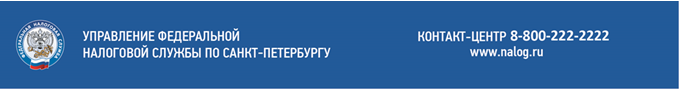 Категория граждан,для которых установлена льготаОснование (Закон №81-11)Условия предоставления льготыГерои Советского Союза,Герои Российской Федерации,Герои Социалистического Труда,полные кавалеры ордена Славы,полные кавалеры ордена Трудовой Славып.п.1п. 1ст.5за одно транспортное средство с мощностью двигателя до 200 л.с включительно. По транспортным средствам, зарегистрированным после 01.01.2020 льгота предоставляется при условии, что указанное транспортное средство произведено на территории Евразийского экономического союза.ветераны Великой Отечественной войны, ветераны боевых действий на территории СССР, на территории Российской Федерации и территориях других государствп.п.2п. 1 ст.5за одно транспортное средство с мощностью двигателя до 150 лошадиных сил включительно или с года его выпуска прошло более 15 лет.По транспортным средствам, зарегистрированным после 01.01.2020, льгота предоставляется при условии, что указанное транспортное средство произведено на территории Евразийского экономического союза.инвалиды Великой Отечественной войны, инвалиды боевых действий,инвалиды I и II групп, граждане из числа инвалидов, имеющих ограничения способности к трудовой деятельности II и III степени, признанные инвалидами до 1 января 2010 года без указания срока переосвидетельствования (право на освобождение от уплаты налога сохраняется без проведения дополнительного переосвидетельствования),граждане из числа инвалидов, имеющих ограничения способности к трудовой деятельности II и III степени, признанные инвалидами до 1 января 2010 года с определением срока переосвидетельствования (право на освобождение от уплаты налога сохраняется до наступления срока очередного переосвидетельствования)п.п.2п. 1 ст.5за одно транспортное средство с мощностью двигателя до 150 лошадиных сил включительно или с года его выпуска прошло более 15 лет.По транспортным средствам, зарегистрированным после 01.01.2020, льгота предоставляется при условии, что указанное транспортное средство произведено на территории Евразийского экономического союза.граждане, подвергшиеся воздействию радиации вследствие катастрофы на Чернобыльской АЭС,граждане, принимавшие в составе подразделений особого риска непосредственное участие в испытаниях ядерного и термоядерного оружия, ликвидации аварий ядерных установок на средствах вооружения и военных объектах,граждане Российской Федерации, подвергшиеся радиационному воздействию вследствие ядерных испытаний на Семипалатинском полигоне,граждане Российской Федерации, подвергшиеся воздействию радиации вследствие аварии в 1957 году на производственном объединении "Маяк" и сбросов радиоактивных отходов в реку Течап.п.2п. 1 ст.5за одно транспортное средство с мощностью двигателя до 150 лошадиных сил включительно или с года его выпуска прошло более 15 лет. По транспортным средствам, зарегистрированным после 01.01.2020, льгота предоставляется при условии, что указанное транспортное средство произведено на территории Евразийского экономического союза.пенсионеры или граждане, достигшие возраста 60 и 55 лет (для мужчин и женщин соответственно)п.п.3п. 1 ст.5за одно зарегистрированное транспортное средство: мотоцикл или мотороллер, автомобиль легковой с мощностью двигателя до 150 л.с включительно, катер, моторную лодку или другое водное транспортное средство (за исключением яхт и других парусно-моторных судов, гидроциклов) с мощностью двигателя до 30 л.с включительно. По транспортным средствам (мотоциклам, мотороллерам и легковым автомобилям), зарегистрированным до 01.01.2020, льгота предоставляется при условии, что указанное транспортное средство произведено на территории Российской Федерации или СССР (до 1991 года). По транспортным средствам, зарегистрированным после 01.01.2020, льгота предоставляется при условии, что указанное транспортное средство произведено на территории Евразийского экономического союза.супруги военнослужащих, лиц рядового и начальствующего состава органов внутренних дел, Государственной противопожарной службы и органов государственной безопасности, погибших при исполнении обязанностей военной службы (служебных обязанностей), не вступившие в повторный бракп.п.4п. 1 ст.5за одно зарегистрированное транспортное средство: автомобиль легковой с мощностью двигателя до 150 л.с. включительно, катер, моторную лодку или другое водное транспортное средство (за исключением яхт и других парусно-моторных судов, гидроциклов) с мощностью двигателя до 30 л.с включительно. По транспортным средствам (легковым автомобилям), зарегистрированным до 01.01.2020, льгота предоставляется при условии, что указанное транспортное средство произведено на территории Российской Федерации или СССР (до 1991 года). По транспортным средствам, зарегистрированным после 01.01.2020, льгота предоставляется при условии, что указанное транспортное средство произведено на территории Евразийского экономического союза.один из родителей (усыновителей), опекунов (попечителей), имеющих в составе семьи трех и более детей в возрасте до 18 летп.п. 5 п.1ст.5за одно зарегистрированное транспортное средство с мощностью двигателя до 150 л.с. включительнородители (усыновители), опекуны (попечители) детей-инвалидовп.п.6 п.1ст.5за одно зарегистрированное транспортное средство с мощностью двигателя до 150 л.с включительно или с года его выпуска прошло более 15 летфизические лицаст. 5-5в отношении весельных лодок, а также моторных лодок с двигателем мощностью не свыше 5 лошадиных сил